 Отчет депутата Псковской городской Думы по округу №13 седьмого созыва   за 2022 г.УВАЖАЕМЫЕ ИЗБИРАТЕЛИ!Представляю отчет о проделанной работе за 2022 год в качестве депутата Псковской городской Думы  по  округу №13.  Прежде всего, хочу поблагодарить активных жителей, которые помогали мне увидеть проблемы округа, найти пути решения этих проблем и провести работу по устранению недостатков и улучшению  жизни района Запсковье. Так же хочу поблагодарить Администрацию города, специалистов всех отделов, поскольку за исполнением выявленных жителями потребностей я обращалась, во все профильные отделы, и всегда видела открытость и желание реализовать конструктивные инициативы. Отдельно выразить благодарность Главе города Б. А. Елкину  за  личное участие и заинтересованность  в решении проблем.Моя работа депутата предполагает несколько направлений, каждому из которых я старалась уделять максимальное внимание и старалась тщательно проработать:1.  Участие в заседаниях Псковской городской  Думы;2.  Участие в работе  депутатской фракции Партии  «ЕДИНАЯ РОССИЯ»;3. Участие в работе  Комиссии  по регламенту и депутатской этике, участие в работе Комитета по социальным вопросам, молодежной политике и туризму;4.   Личные приемы граждан и решение вопросов жителей округа;5.   Встречи с жителями  на округе (дворы, библиотеки);6.   Участие в мероприятиях и акциях; За 2022 год  приняла участие в работе 12 заседаний ПГД,  регулярно  участвовала в  заседаниях депутатской фракции  и работе комитетов. Являюсь членом Комитета по социальным вопросам, молодежной политике и туризму и членом Комиссии по регламенту и депутатской этике. На заседаниях принимались важные для города решения.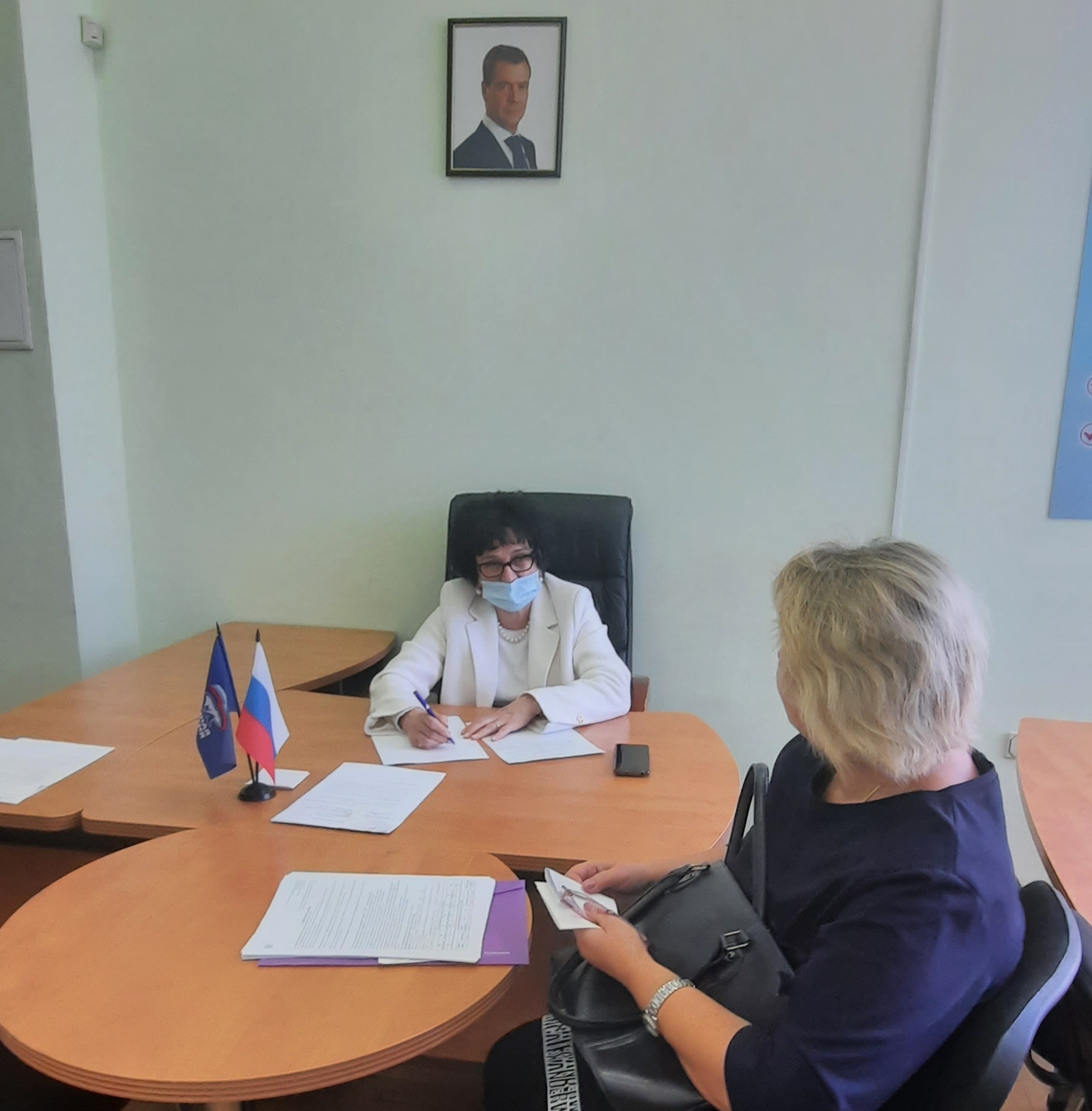 Прием жителей и решение  вопросов: В 2022 году проводила регулярные приемы граждан в  Региональной  Общественной приемной Партии «ЕДИНАЯ РОССИЯ»  Д.А.  Медведева,  в соответствии с утвержденными графиками приемов населения.  Так же проводила регулярные приёмы граждан  у себя на округе и по просьбам жителей проводила внеочередные приемы граждан  на рабочем месте в  городской поликлинике, в том числе и в дистанционном режиме, через социальные сети. Обращения  через социальные сети  стали нормой. Тематика вопросов, задаваемых гражданами, была достаточно разнообразной. Они касались сферы жилищно-коммунального  характера, социального обеспечения, оказания материальной помощи,    медицинского обслуживания. Очень часто  избиратели  приходили с проблемами общественного характера и  просили оказать содействие в благоустройстве дворовых территорий, ремонте  дорог, тротуаров, спиле деревьев,  а также  с жалобами на недостатки  в работе управляющих компаний. Помощь в решении повседневных проблем  является для меня первоочередной задачей.Всего проведено 29  личных приемов граждан, в том числе  и в Региональной  общественной приемной  «ЕДИНАЯ РОССИЯ» Д.А. Медведева.  Диалог  с жителями ведется ежедневно через социальные сети. Ответы  на текущие  вопросы представляются  незамедлительно.  Для решения вопросов направлялись запросы в соответствующие организации или даны устные консультации. Всего направлено  на рассмотрение 67 писем  и более половины  из них с положительными решениями вопросов. Если человек пришел на прием со своей проблемой, значит для него важно, чтобы она была решена.  Для того, чтобы детально разобраться с возникшими проблемами   и найти пути их решения были организованы и состоялись выездные встречи с людьми  на месте их проживания. Самое важное, делать всё, чтобы жизнь горожан стала лучше. Всего  за  2022 год проведено 54 выездные встречи, в которых приняло участие более 500 человек.  По результатам встреч проведены собрания собственников домов: ул.Текстильная,2,  ул.Алтаева,4,8 , сформированы пакеты документов  на участие  дворовых территорий в  программе «Комфортная городская среда». 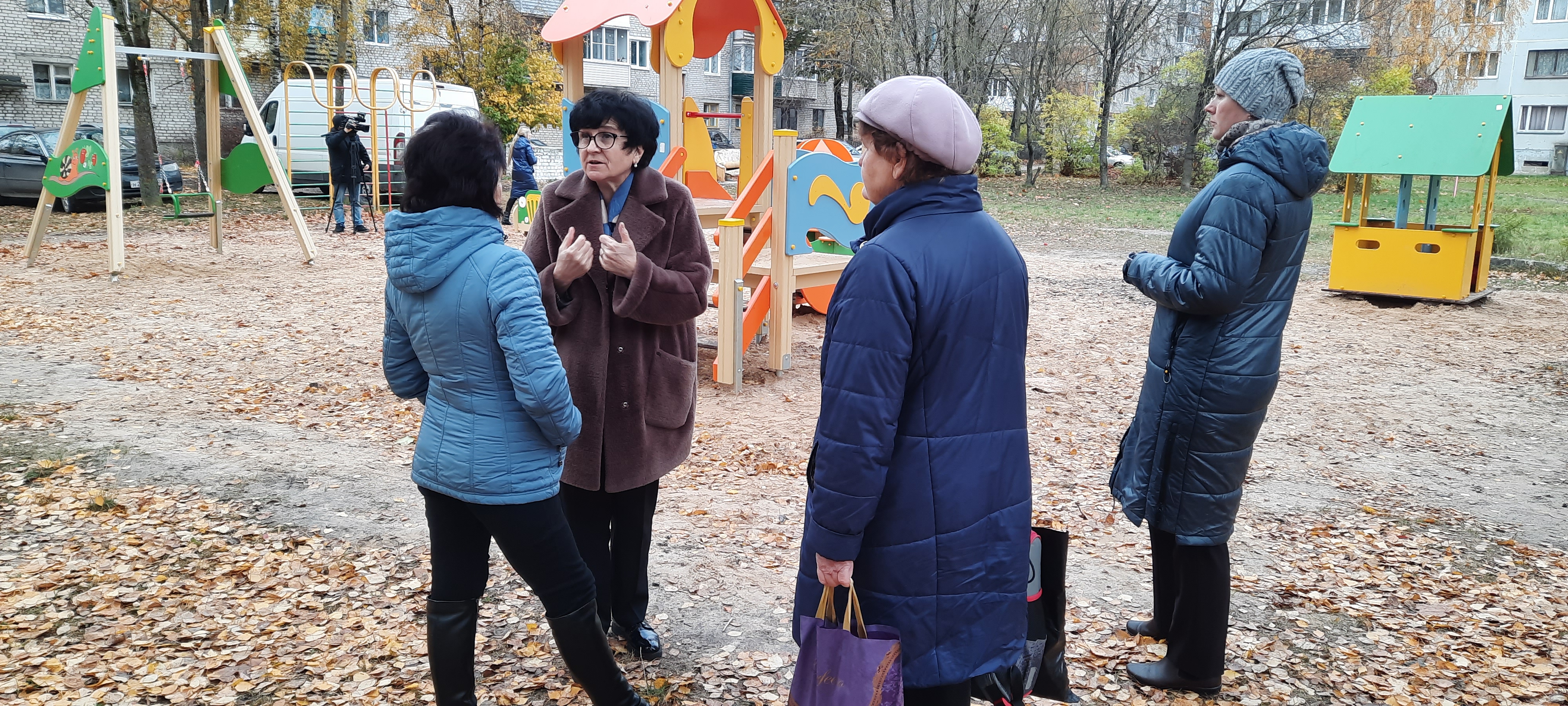 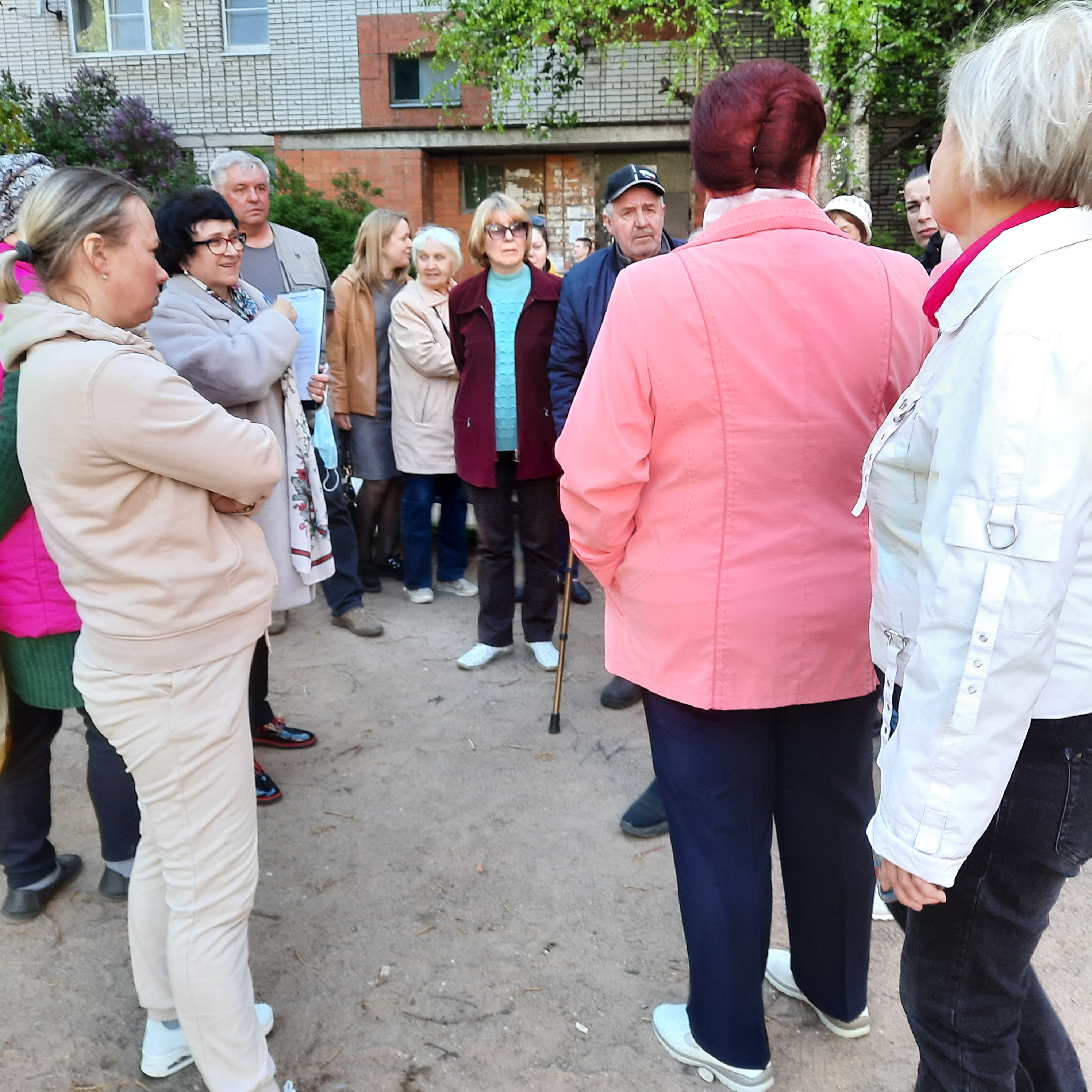 Хочу отметить внимание к моему округу Главы города Б.А. Елкина, несмотря на свою занятость,  принимал личное  участие  во встречах  и оказывал всяческое содействие в решении вопросов благоустройства округа, лично вникал  в проблемы и решал их.  В 2022 году произведен ремонт  дорожного полотна участка от дома №4 по улицы Труда до улицы Текстильной проезжей части и тротуаров,  произведена замена люков колодцев и плит перекрытий, ремонт посадочных площадок автобусных остановок, установка  скамеек, дорожных знаков и нанесение разметки, посадка зеленой изгороди из кустарника( кизильник). В рамках проекта «Новая школа» по программе Президента В.В. Путина «Модернизация школьных систем образования» в МБОУ «Естественно-математический лицей № 20» произведен капитальный ремонт здания школы, в том числе ремонт пищеблока и его переоснащение, ремонт спортивного зала. Также на территории лицея  строится современный физкультурно-оздоровительный комплекс. Объект уникальный, он вместит в себя сразу несколько спортивных площадок: волейбольную, футбольную, баскетбольную,  воркаут. ФОКОТ будет доступен не только учащимся лицея, но  и жителям микрорайона. В ходе выезда на округ комиссией в составе Главы города Б.А. Елкина и первого  заместителя Главы администрации города И. В. Ивановой проводился контроль за выполнением работ  капитального ремонта  школы №20 и ФОКОТа.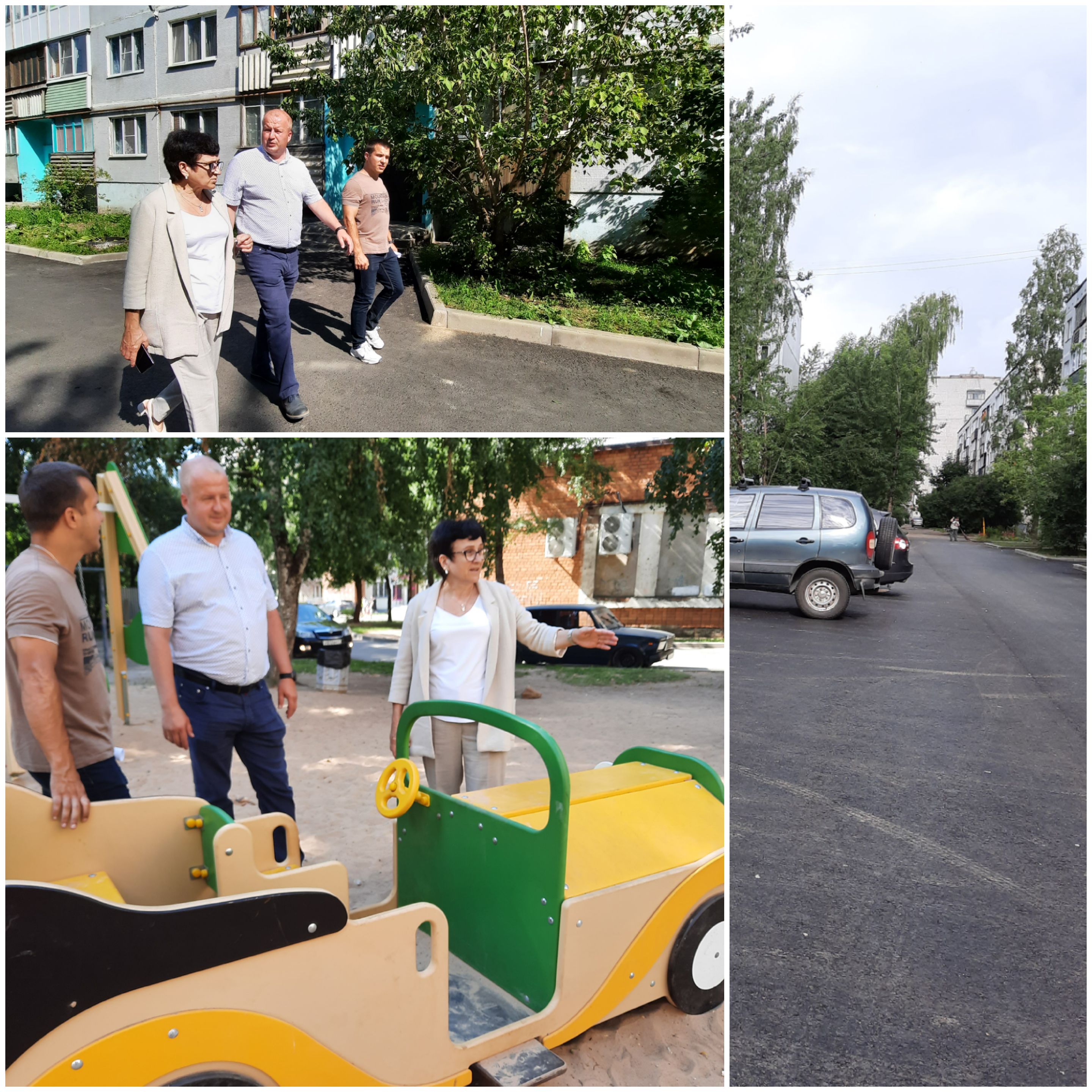  В рамках проекта « Комфортная городская среда» отремонтировали и благоустроили дворовую территорию дома  №48 по улице Новоселов.  Хочу особенно поблагодарить Совет дома, за проявленную активность. Установлены детские игровые комплексы во дворах домов по улице  Новоселов,48,Труда,53,  по улице Алтаевой, дом 8 . Решение по их установке принимали  сами жители на открытых собраниях . 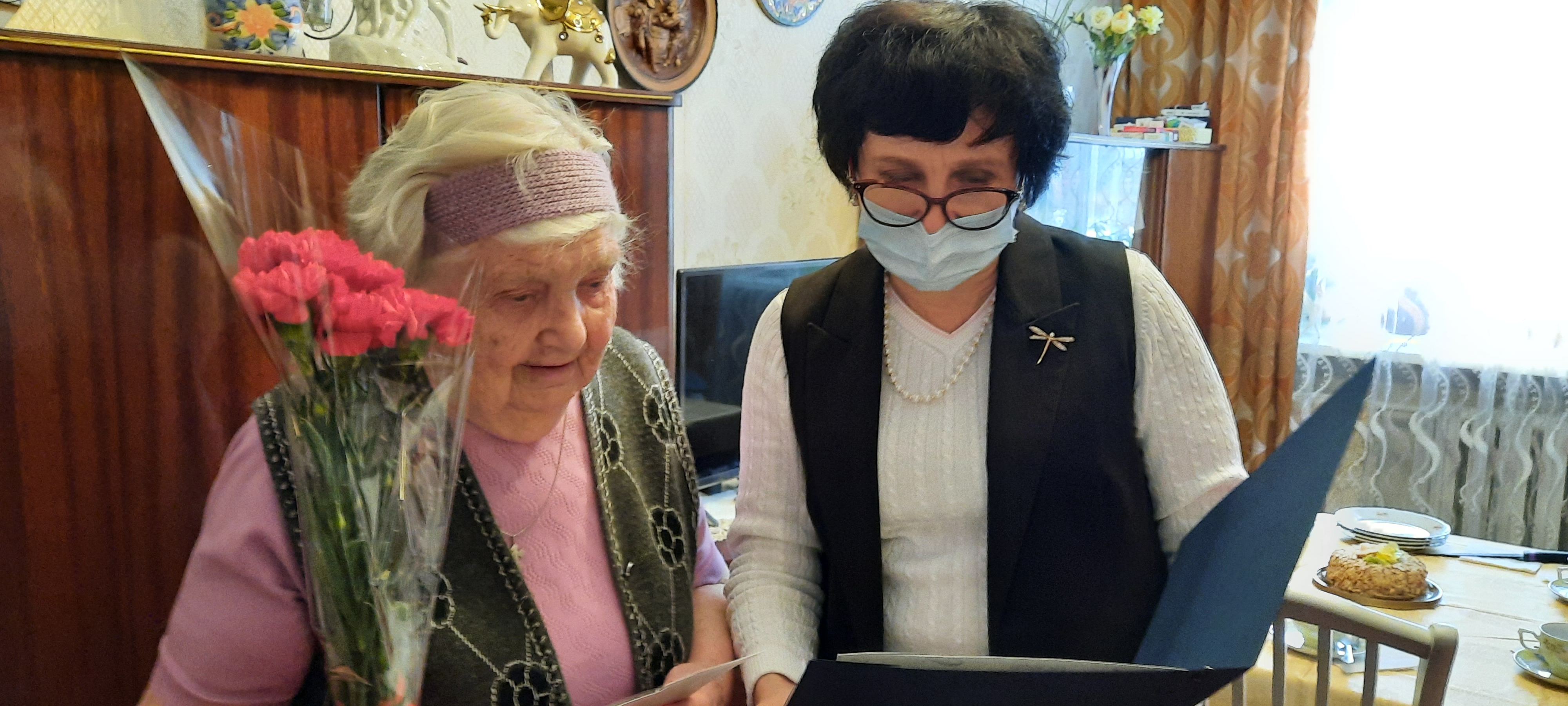      Важной задачей для депутата считаю поддержку ветеранов и пожилых людей. Они заслуживают уважения и доброго отношения к себе. На округе №13 проживают ветераны Великой Отечественной войны, бывшие несовершеннолетние узники фашистских концлагерей, представители жертв политических репрессий. Мы помним и знаем их всех. В честь Дня  Победы в Великой Отечественной войне им всем были вручены подарки, продуктовые наборы и личные поздравления. В честь Дня пожилого человека проведена встреча в ресторане «Аристократ».  Пожилые люди общались, читали стихи собственного сочинения, обсуждали проблемы, слушали музыку.     На моем  округе  расположено Всероссийское общество слепых, предприятие Всероссийского общества слепых «Нива». Инвалиды по зрению требуют особого к себе внимания. С председателем общества Прокудиным В.А. постоянно на связи, проводим деловые встречи по обсуждению и решению насущных вопросов инвалидов по зрению. 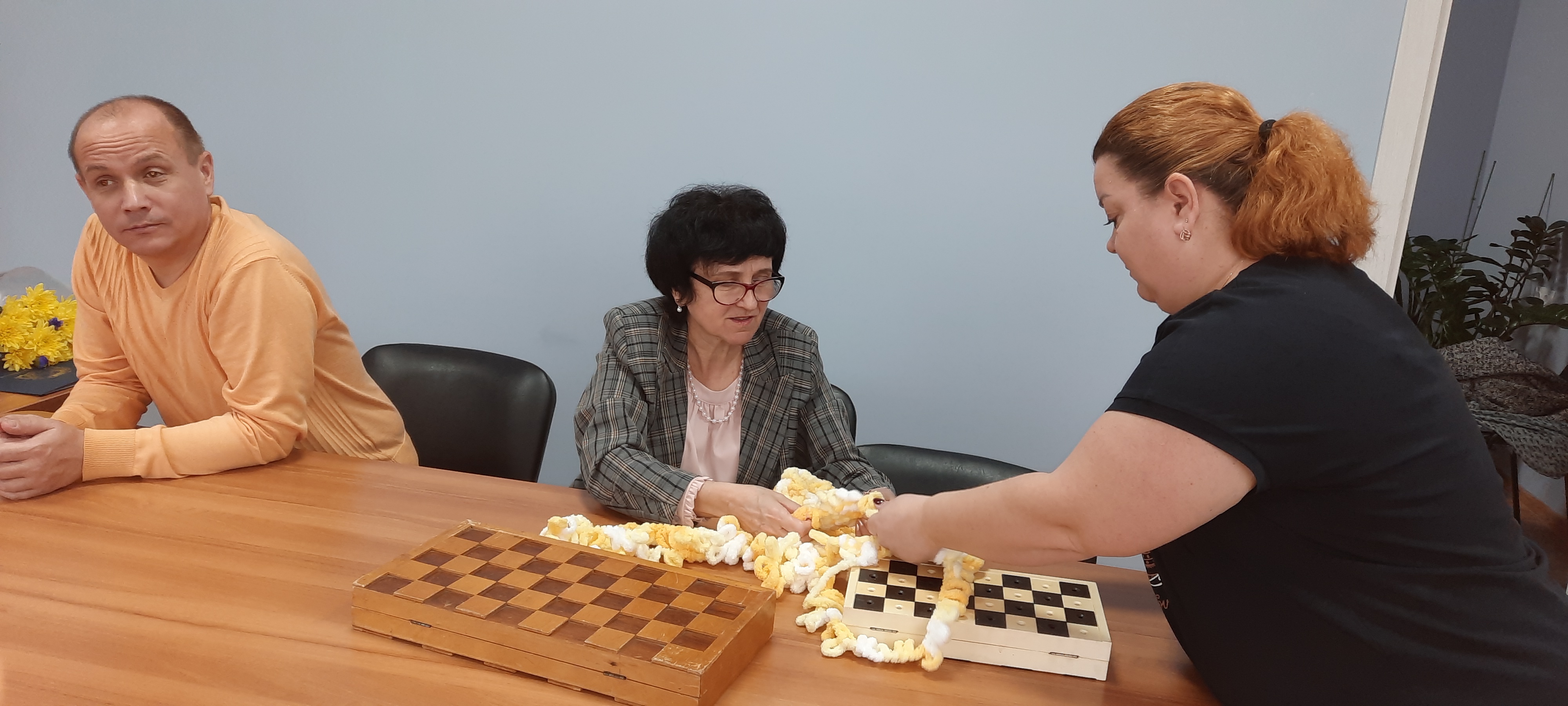 На округе №13 расположены  две общеобразовательные школы, колледж профессиональных технологий и сервиса, шесть детских садов, библиотека «Родник».  С руководителями всех этих учреждений  я поддерживаю тесный контакт, совместно проводим мероприятия. Библиотека «Родник» является главным центром проведения  различных мероприятий и акций на округе. Особая благодарность сотрудникам  библиотеки  и Руководителю Лушкиной Ирине Владимировне  за внимание и совместное сотрудничество. Встречи с жителями, чаепития, праздничные мероприятия для пожилых людей, школьников: новогодние праздники, ко Дню Победы, 8 Марта и просто встречи.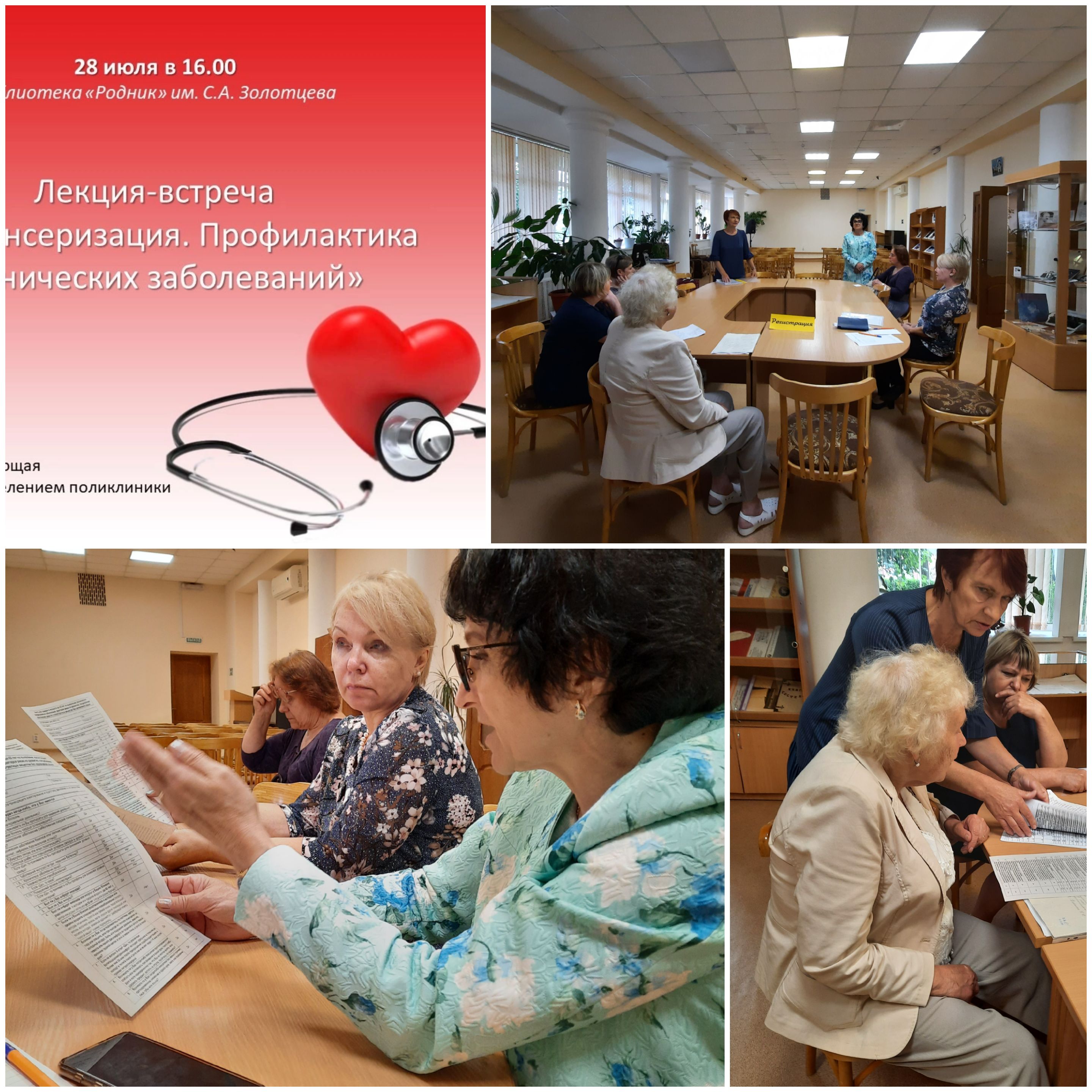 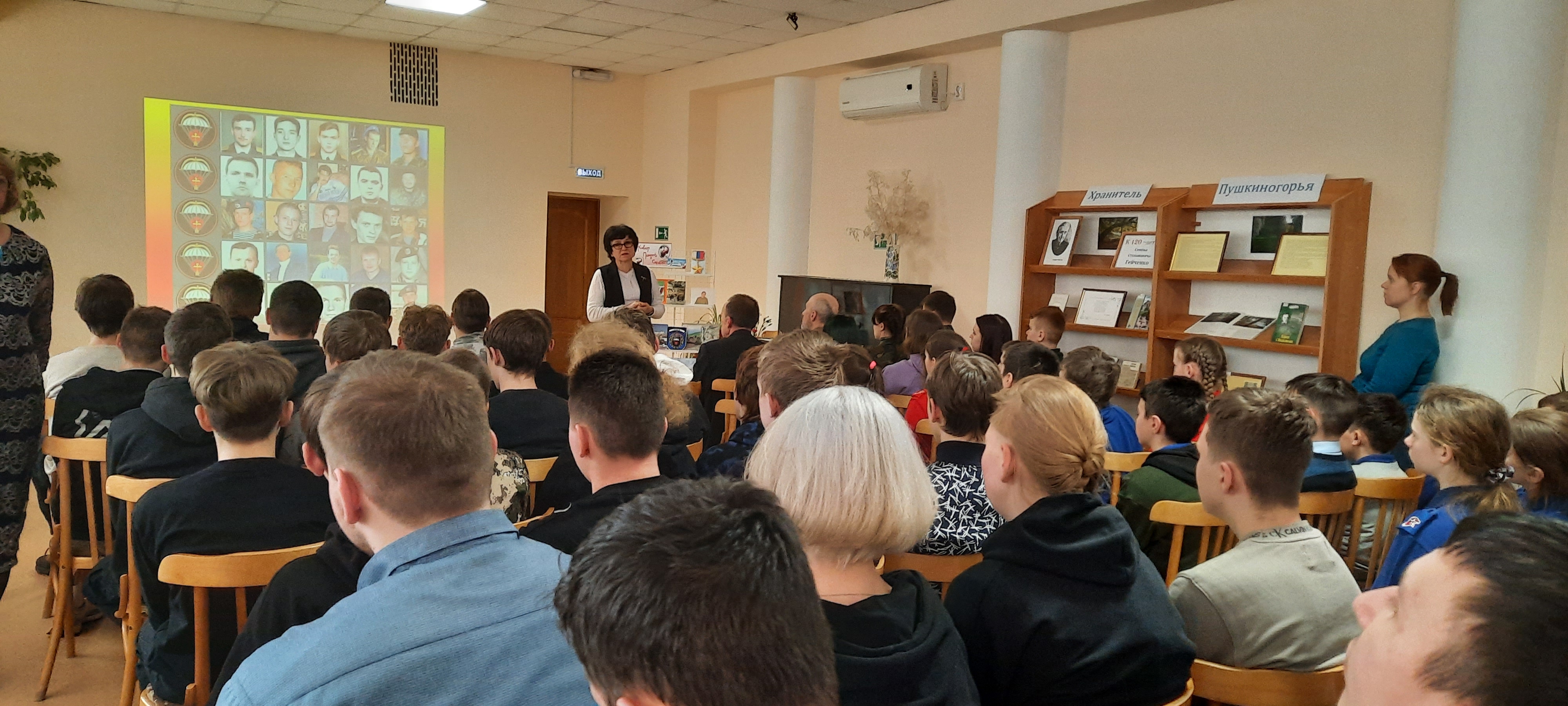 В Колледже технологий и  МБОУ «Средняя общеобразовательная школа №12 имени Героя России А.Ю. Ширяева» были проведены лекция о вреде снюсов,  вэйпов и курении табака. Принимала участие в  мероприятиях  в честь Дня знаний 1 сентября  и на  мероприятиях,  посвященных  последнему звонку,  вручены подарки школам и поздравительные адреса от  Псковской городской Думы. Школьникам проведены  лекции о здоровом образе жизни. Совместно с выпускниками 11 класса лицея №20 проведена акция «Сад памяти».  На территории лицея высажены 60 елей. В честь Международного дня  8 Марта заведующим детских садов округа вручены поздравительные открытки, цветы. Принимала участие в составе комиссий по приемке учебных заведений округа к новому учебному году.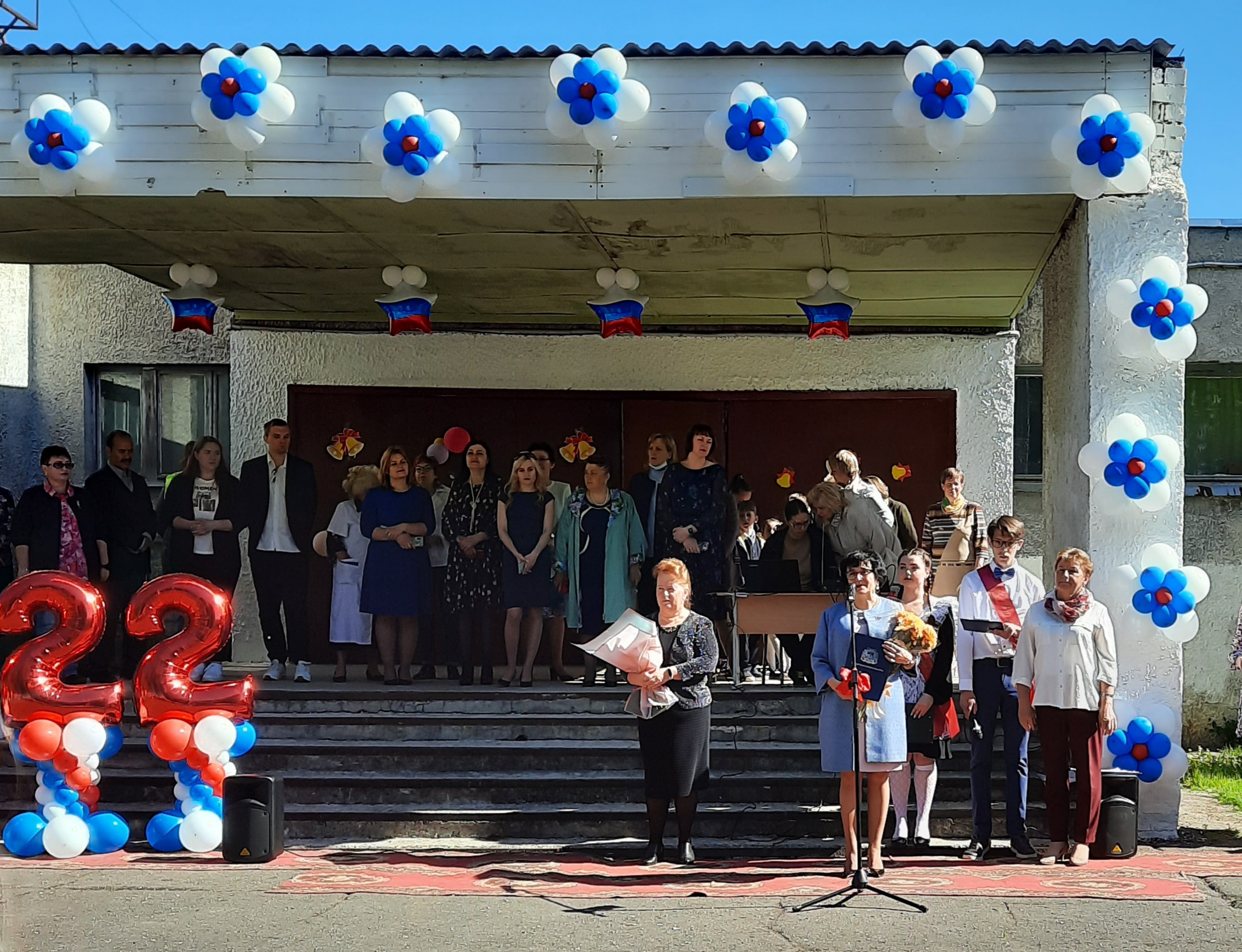 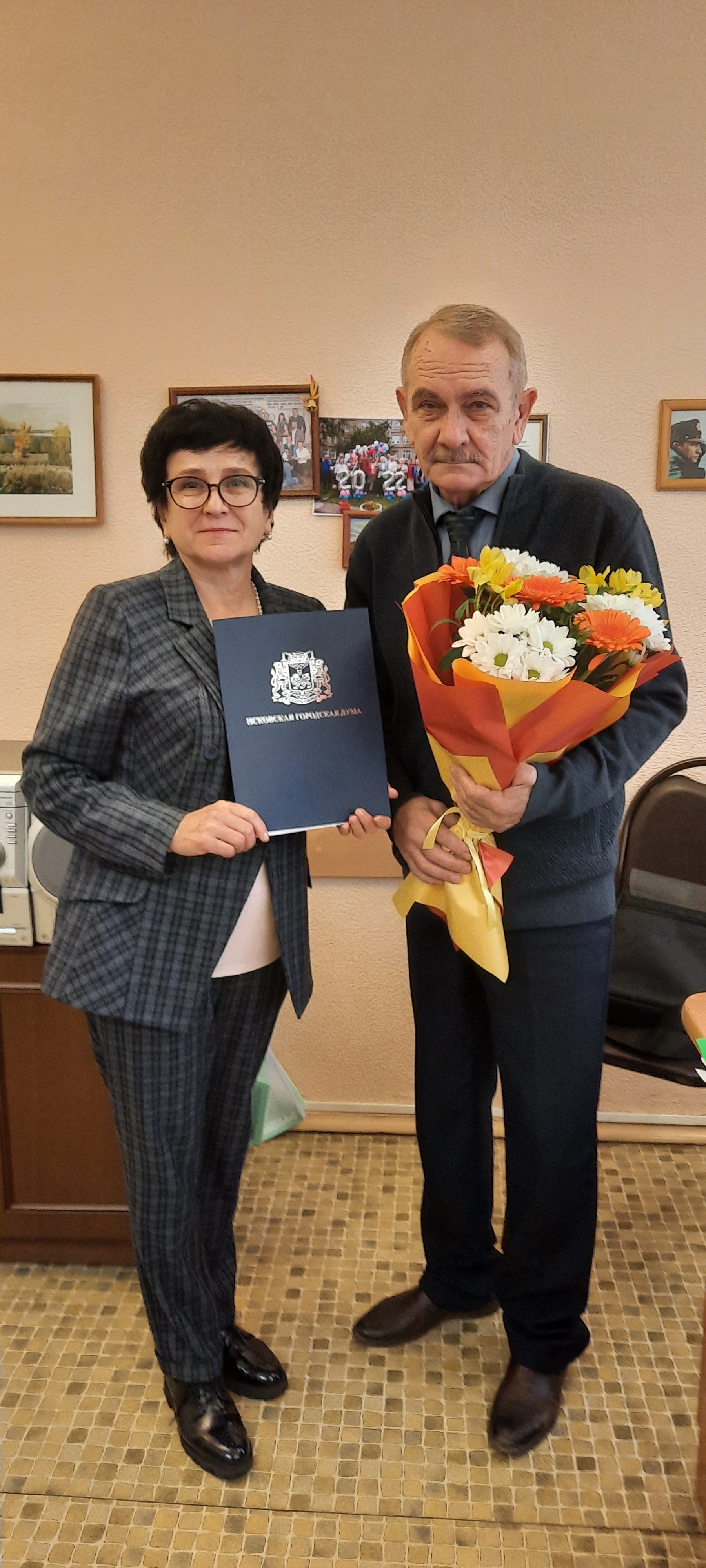  Доброй традицией на округе стало  совместное с жителями проведение  субботников на улице Застенной, у Гремячей башни. 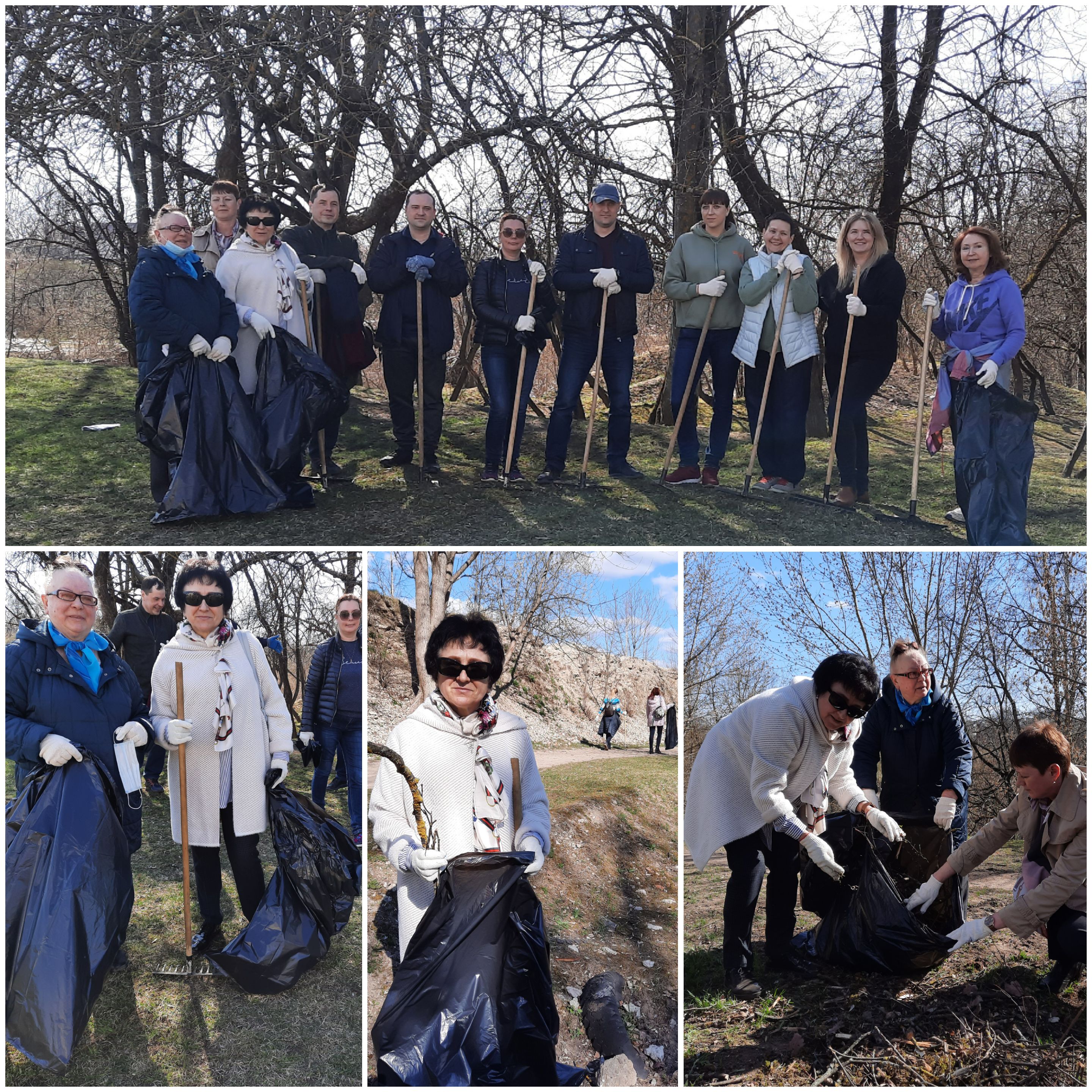 Принимала участие в совместных партийных мероприятиях  акциях Партии «ЕДИНАЯ РОССИЯ»:  «Собери ребенка в школу» - сбор канцтоваров и школьных принадлежностей для детей из малоимущих семей и детдомов; «С Новым годом ветеран»- поздравление и вручение подарка с Новым годом участнику Великой Отечественной войны Судакова Леонида Антоновича; «Коробка храбрости» сбор детских игрушек для  детей, находящихся на лечении в деском стационаре; «Сохраним память», памятные доски Героям СССР Минину М.П. и А.И. Волкову  приведены в порядок. Участие в  общегородских мероприятиях: празднике, посвященном Дню Флага, участие в митингах, в возложении цветов к памятным местам  и других.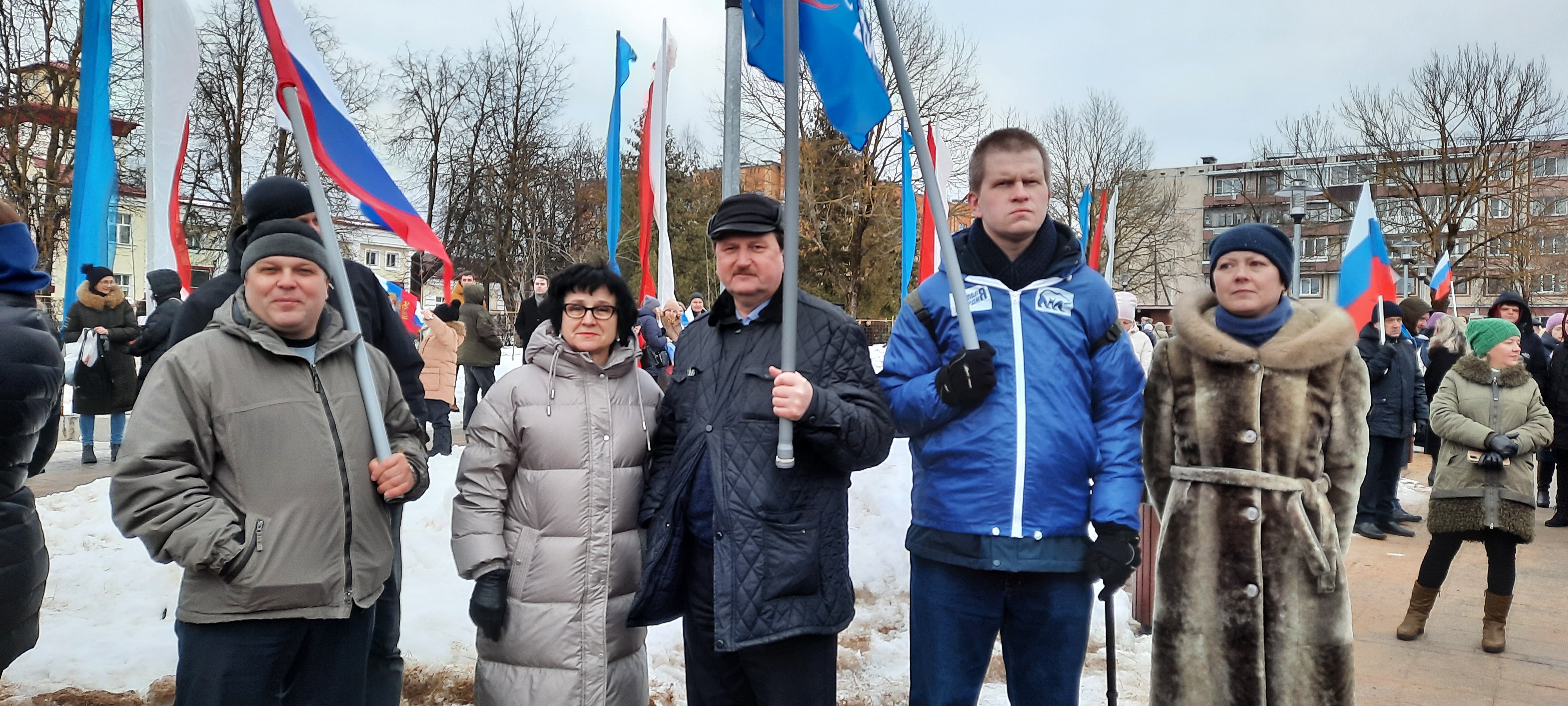  Главное в работе депутата – это люди. Отстаивать интересы своих избирателей, не оставлять без внимания их обращения и лично принимать участие в решении животрепещущих вопросов граждан - это моя первостепенная задача. Я стараюсь её выполнять.Депутат Псковской городской  Думы по округу №13   Г.И. Невалённая